Copy the isometric drawings. Add shading.								Name: _________________________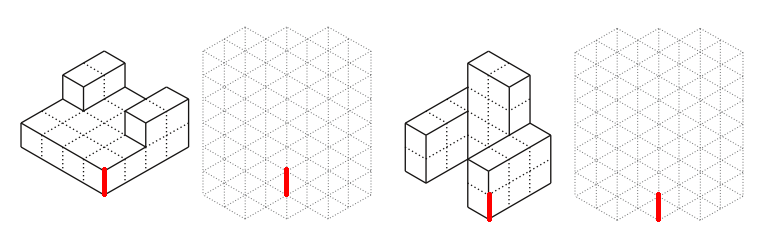 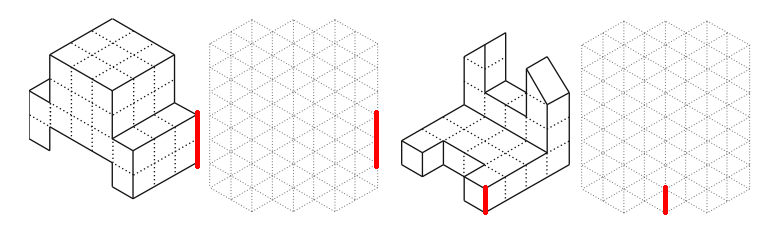 Cardboard Chair ProjectCreate an isometric drawing of your idea for the cardboard chair and then copy the designs of 2 other students. Describe what features are good/bad in each design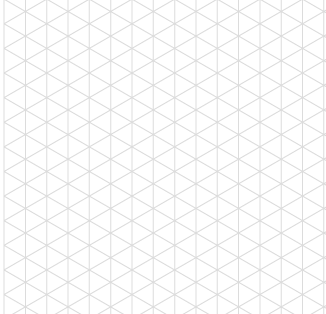 Your design: Good features			Other design 1	: Good features		Other design 2: Good featuresSuggested improvements			Suggested improvements			Suggested improvements	CriteriaConstraints